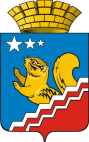 Свердловская областьГЛАВА ВОЛЧАНСКОГО ГОРОДСКОГО ОКРУГАпостановление16.04.2020  год	      	                              		                                         № 161г. ВолчанскО результатах проведения конкурсного отбора проектов инициативного бюджетирования  на территории Волчанского городского округа в 2020 годуВ соответствии с постановлением главы Волчанского городского округа от 18.05.2018 № 216 «Об утверждении порядка проведения конкурсного отбора проектов инициативного бюджетирования и состава конкурсной комиссии на территории Волчанского городского округа» (с изменениями от 13.03.2020 № 98), руководствуясь протоколом заседания конкурсной комиссии по отбору проектов инициативного бюджетирования на территории Волчанского городского округа от 10.04.2020 года № 1/2020, ПОСТАНОВЛЯЮ:1. Признать победителем конкурсного отбора проектов инициативного бюджетирования на территории Волчанского городского округа в 2020 году проект:- Приобретение спортивного инвентаря, спортивной формы для отделения бокс муниципального бюджетного образовательного учреждения дополнительного образования «Детско-юношеская спортивная школа» в городе Волчанске Свердловской области;2. Секретарю конкурсной комиссии по отбору проектов инициативного бюджетирования на территории Волчанского городского округа Феттер Е.В. подготовить заявку на участие в региональном конкурсном отборе проектов инициативного бюджетирования в 2020 году и направить ее в Министерство экономики и территориального развития Свердловской области.3. Настоящее постановление разместить на официальном сайте Волчанского городского округа в сети Интернет http:// volchansk-adm.ru/.4. Контроль исполнения настоящего постановления возложить на заместителя главы администрации Волчанского городского округа по социальным вопросам Бородулину И.В.Глава городского округа						         А.В. Вервейн